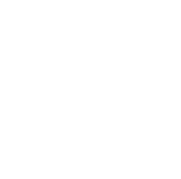 Frequently Asked Coding QuestionsFamily Emergency – Initially coded as UNX (Unexcused); A Request for Principal Approval Form can be submitted for approval.  If approved by Principal the absence coding can be changed to EXC* (Excused).Family Vacation - See Administrative Guidelines On Coding For Family Vacations (5200.01).  A Request for Principal Approval Form must be submitted for approval.  Early Dismissal for Doctor’s Appointment – Parent has signed the Student Release Log and indicated the reason of Doctor’s Appointment, written note from Doctor was not provided.  This should be coded as PAEL (Parent Authorized Early Leave).  This code should be changed to ELV once documentation is received from the Doctor.Nationwide Children’s Hospital – This code is only to be used for students that are admitted to Nationwide Children’s Hospital AND BEING TAUGHT by CCS teachers onsite at Nationwide Children’s Hospital. This code is NOT to be used for regular doctor appointments at Nationwide Children’s Hospital facilities.  These regular appointments should be coded as EXC, TEX or ELV provided proper documentation is received.Late Arrival for Car Trouble – This is not an excusable reason and is to be coded as TUX (Tardy Unexcused).Late Arrival because CCS Transportation did not come - See Administrative Guidelines for Coding Attendance Due to Transportation Issues (5200f).Field Trips – When students participate in a field trip, it is important that all parties understand their role in the attendance taking procedures.   On the day of the trip, the supervising individual should provide a roster indicating who is actually attending the field trip.  This list must be provided to the attendance office prior to leaving the building.   The attendance office will use the provided roster to edit the attendance code to CLS (class excused) for the period of time that the students were out of the building.  Teachers that are not participating in the field trip should take electronic attendance.  If the teacher has students absent, due to their participation in a field trip, the teacher should mark those students absent.  CodeDefinitionSituationStatus TypeExcuseTypeDocumentation Needed:CLSClass ExcusedStudent not physically present, but is participating in a school-approved activity, or has been prevented from attending class due to district provided transportation delaysPresentExemptAttendance 	Roster 	of 	School Structured Activity (Field Trip, Extra Curricular Club, Off Campus Event), Bus Route Roster of Late Busses, Attendance Roster of Athletic Team DRDeath of RelativeDeath of immediate family member or relative. The absence arising from this event is limited to a period of three days unless a reasonable cause may be shown by the applicant child for a longer absence.AbsentExcusedCopy of Obituary, Memorial Card or Copy of Death Certificate.EXCExcused AbsenceCode is for verified student absences. Student excuse notes required to document absence.AbsentExcusedMedical Professional Appointment Card or Excuse Note, Court Notice, Observation of Religious Holiday documentation, College Visit Excuse Note from Admissions Office, and other documentation as outlined by Board Policy 5200.01.ELVEarly LeaveParent/Guardian is signing out a student and can provide documentation of excuse.AbsentExcusedStudent Release Log *see documentation for EXC.EUXEarly Leave UnexcusedParent/Guardian is signing a student out of school and fails to provide documentation of excused absence.AbsentUnexcusedStudent Release LogFCEFoster Care ExcusedStudent recently had a change in Foster Care Guardianship that has resulted in an absence or student was absent due to a Foster Care related court appearance.ExcusedAddendum D of the ICCA (Individual Childcare Agreement) or  court documentation.HOMHome InstructionThis code applies to students absent from school and assigned home instruction by the Home Instruction Office.AbsentExemptHome 	Instruction Approval Letter INSInstitutionalizedCode applies to those students admitted to a psychiatric hospital, treatment center, juvenile detention center or substance abuse facility.AbsentExemptCourt Documents, Facility DocumentKDGStaggered Start KindergartenBeginning of the Year Staggered StartAbsentExemptOfficial District Calendar, Letter from SchoolMAHMedical with ClassWorkCode applies to students determined as medically fragile or chronically ill.  These students are under physician care and have disabilities documented by a physician.AbsentExemptDocumentation from Medical Professional, IEP, Documentation from teacher that work was completed.NCHNationwideChildren’s HospitalStudents that are admitted to Nationwide Children’s Hospital and being taught by CCS teachers onsite at Nationwide Children’s Hospital.AbsentExemptNationwide Children’s Hospital ADM Report or Notification letter/email from CCS teachers at NCH.PAAParent Authorized AbsenceParent provides absence note for excused activity but does not provide supporting documentation. To be used for full-day absences only.AbsentExcusedParent Note *A parent is only allotted to excuse 9 attendance days using code: PAA, PALA, PAEL. After 9, additional documentation is required.PAELParent Authorized Early LeaveParent provides dismissal note for excused activity but does not provide the supporting documentation for the ELV code.  Parent signature is required on the documentation.AbsentExcusedParent Note, Student Release Log *A parent is only allotted to excuse 9 attendance days using code: PAA, PALA, PAEL.  After 9, additional documentation is required.PALAParent AuthorizedLate ArrivalParent provides tardy note for excused activity but does not provide the supporting documentation for the ELV code.  Parent signature is required on the documentation.AbsentExcusedParent Note, Student Late Arrival Log *A parent is only allotted to excuse 9 attendance days using code: PAA, PALA, PAEL.  After 9, additional documentation is required.PCEProject Connect ExcusedStudent is homeless or in transition and has been identified by Project Connect.AbsentExcusedStudent must be flagged as Project Connect for the date associated with the absence.PKStaggered Start Pre-KBeginning of the Year Staggered StartAbsentExemptOfficial District Calendar, Letter from SchoolTEXTardy ExcusedThis is used when a student is reporting to school after the official start of the school day and can provide documentation of an excused absence as outlined by Board Policy 5200.01.AbsentExcusedStudent Late Arrival Log*see documentation for EXC TICTruancyInterventionCenterCode applies to students assigned to the Truancy Intervention Center.AbsentExemptDocumentation from Truancy Intervention CenterTWPTransportation Wait PeriodThis is used when there is an absence due to a scheduling delay in district provided transportation.PresentExemptDocumentation verifying delay (such as an email or written documentation of verbal conversation confirming delay).CodeDefinitionSituationStatus TypeExcuseTypeDocumentation Needed:TTCTardy To Class This documents a student that was present in the building, but tardy to class.  Not to be used when student is late to building and signed in tardy.PresentUnexcusedTeacher Attendance EntryTUXTardy Unexcused This is used when a student is reporting to school after the official start of the school day. AbsentUnexcusedStudent Late Arrival LogUNXUnexcused Absence School absences that have not been verified. School office has not received parent excuse note, documentation or notification as to the reason for absence or the reason for absence is not excusable as per Board Policy 5200.01.AbsentUnexcusedN/AAttendance Codes Associated with Behavior ResolutionsAttendance Codes Associated with Behavior ResolutionsAttendance Codes Associated with Behavior ResolutionsAttendance Codes Associated with Behavior ResolutionsAttendance Codes Associated with Behavior ResolutionsAttendance Codes Associated with Behavior ResolutionsISSIn School SuspensionThis code applies to a student assigned to In-School Suspension status.  PresentExemptBehavior Resolution, ISSAttendance RosterOSSOut-of-school suspension with homework Student is absent from class because of an out-of-school suspension. Homework is assigned during the length of suspension.AbsentExemptOut of School Suspension Assignment FormOSWOut-of-school suspension without homework.Out-of-school suspension code that results in an absence from the classroom.AbsentUnexcusedOSW Resolution, Behavior LetterPALSPositive Alternative for StudentsThis code applies to students assigned to PALS Center as a result of discipline infraction.AbsentExemptAssignment to PALS Centers in agreement with school administrator and parent.RMVDisciplinary RemovalStudent is removed from school pending a parent/guardian hearing.AbsentExcusedHearing Resolution, Behavior Letter